Pre HL Ch 11 and CH 9 IB Questions							Name:____________________1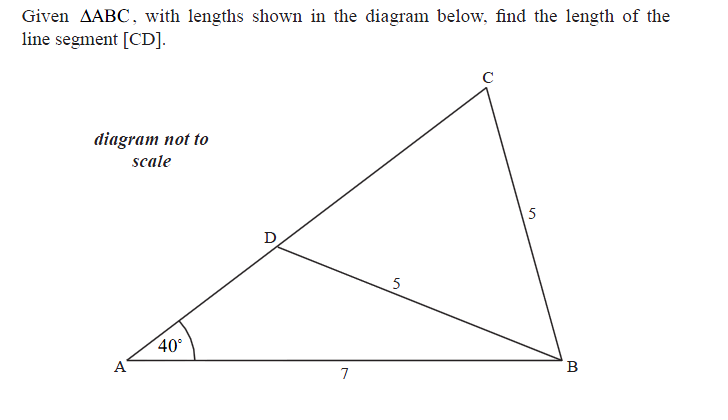 2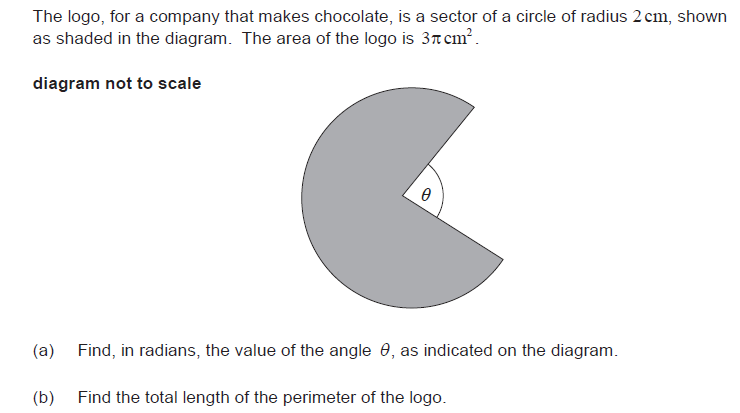 3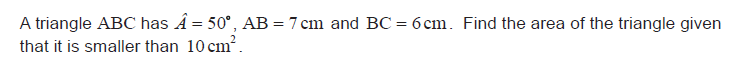 4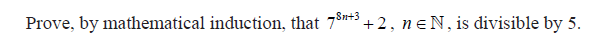 5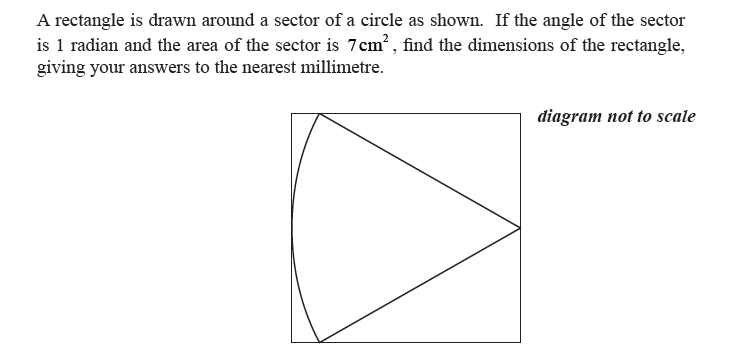 6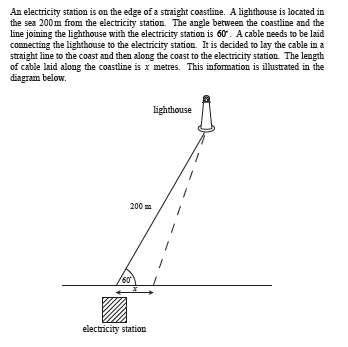 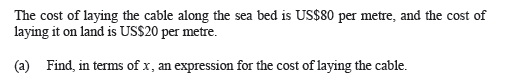 7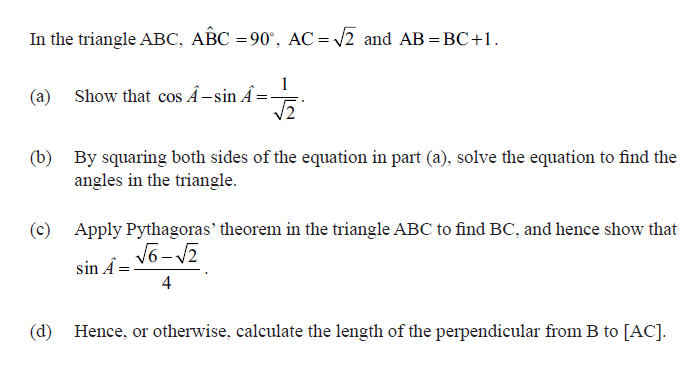 8By mathematical induction, prove  for .9By mathematical induction, prove that  is divisible by 5 for all integers n, .